ТЕХНИЧЕСКОЕ ЗАДАНИЕ на подготовку проекта межевания территории 
в границах ул.Железнодорожной и ул.1-я линияНаименование (вид) градостроительной документацииПроект межевания территории в границах ул.Железнодорожной 
и ул.1-я линия (далее – проект межевания).ЗаказчикАдминистрация муниципального образования "Город Архангельск".Разработчик проекта межевания территорииОпределяется заказчиком по результатам аукциона в электронной форме на выполнение работы по подготовке проекта межевания территории 
в границах ул.Железнодорожной и ул.1-я линия.Назначение документацииПодготовка проекта межевания осуществляется для определения местоположения границ образуемых и изменяемых земельных участков 
в границах ул.Железнодорожной и ул.1-я линия.Нормативно-правовая база для подготовки проекта межеванияГрадостроительный кодекс РФ, Земельный кодекс РФ, 
"СП 42.13330.2011. Свод правил. Градостроительство. Планировка и 
застройка городских и сельских поселений. Актуализированная редакция СНиП 2.07.01-89*", "СНиП 11-04-2003. Инструкция о порядке разработки, согласования, экспертизы и утверждения градостроительной документации", Генеральный план муниципального образования "Город Архангельск", Правила землепользования и застройки муниципального образования "Город Архангельск", иные законы и нормативные правовые акты Российской Федерации, Архангельской области, муниципального образования "Город Архангельск".Требования к подготовке проекта межеванияПроект межевания территории подготовить в соответствии 
с техническими регламентами, нормами отвода земельных участков для конкретных видов деятельности, установленными в соответствии с федераль-ными законами.При разработке проекта межевания территории учесть основные положения проекта планировки района Исакогорки муниципального образования "Город Архангельск", утвержденного распоряжением мэра города Архангельска от 16.12.2014 № 4499р.2Объект проектирования, его основные характеристикиЭлемент планировочной структуры расположен в границах красных линий. Граница территории проектирования в соответствии со схемой, указанной в приложении к техническому заданию.Территория проектирования – 1,1 га.Требования к составу и содержанию работПроект межевания территории включает в себя чертежи межевания территории, на которых отображаются:красные линии, утвержденные в составе проекта планировки территории;линии отступа от красных линий в целях определения места допустимого размещения зданий, строений, сооружений;границы образуемых и изменяемых земельных участков на кадастровом плане территории, условные номера образуемых земельных участков;границы территорий объектов культурного наследия;границы зон с особыми условиями использования территорий;границы зон действия публичных сервитутов.Проект межевания включает в себя чертежи межевания территории,  на которых отображаются границы существующих и (или) подлежащих образованию земельных участков, в том числе предполагаемых к изъятию для государственных или муниципальных нужд, для размещения таких объектов.В проекте межевания территории должны быть указаны:площадь образуемых и изменяемых земельных участков и их частей;образуемые земельные участки, которые после образования будут относиться к территориям общего пользования или имуществу общего пользования;вид разрешенного использования образуемых земельных участков.Требования к результатам работыПринимаемые решения в ходе подготовки проекта межевания территории должны быть обоснованными. В проекте межевания подлежат отражению земельные участки, поставленные на кадастровый учет, а также проектные решения по формированию и постановке на государственный кадастровый учет земельных участков под многоквартирными домами № 13, 15, 16, 17 и 18 по ул.Железнодорожной.Основные материалы проекта межевания территории должны соответствовать строительным нормам и правилам, нормативным документам в сфере градостроительства.При использовании карт и топографических планов, не предназначенных для открытого использования, имеющих гриф секретности, следует руководствоваться требованиями законодательства Российской Федерации о государственной тайне в объеме и порядке, которые установлены Правительством Российской Федерации.Подготовка проекта межевания территории осуществляется в соответ-ствии с системой координат, используемой для ведения государственного кадастра недвижимости.3Материалы проекта планировки территории в электронном виде должны быть совместимы с геоинформационной системой ГИС "ИнГео".Текстовые материалы проекта межевания территории должны быть выполнены в формате Word, табличные – Excel. Графические материалы проекта межевания территории выполняются в масштабе 1:5000 – 1:2000 – 1:1000.Проект межевания территории на бумажной основе и в электронном виде передается в департамент градостроительства Администрации муниципального образования "Город Архангельск".10. Исходная информация для подготовки проекта межеванияИсходная информация для подготовки проекта межевания включает:материалы Генерального плана муниципального образования "Город Архангельск";материалы Правил землепользования и застройки муниципального образования "Город Архангельск";материалы проекта планировки района Исакогорки муниципального образования "Город Архангельск", утвержденного распоряжением мэра города Архангельска от 16.12.2014 № 4499р;материалы топографо-геодезической подосновы масштаба 1:500.Исходная информация предоставляется разработчику в течение 7 дней 
с даты подписания муниципального контракта в следующих форматах:материалы утвержденной градостроительной документации – в виде текстовых и графических документов;материалы топографо-геодезической подосновы – в электронном виде в формате ГИС "ИнГео".11. Порядок проведения согласования проекта межевания территорииПроект межевания территории после подготовки должен быть согласован разработчиком в следующем порядке с:департаментом градостроительства Администрации муниципального образования "Город Архангельск";министерством имущественных отношений Архангельской области;правообладателями изменяемых земельных участков.____________ГРАНИЦЫтерритории проектирования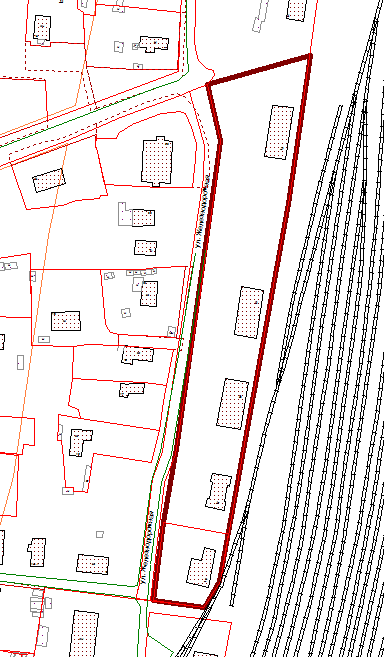 __________УТВЕРЖДЕНОраспоряжением Главымуниципального образования"Город Архангельск"от 06.09.2017 № 2773рПРИЛОЖЕНИЕк техническому заданию на подготовку проекта межевания территории в границах ул.Железнодорожной и ул.1-я линия